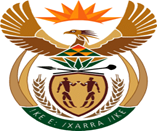 MINISTRY:  JUSTICE AND CORRECTIONAL SERVICESREPUBLIC OF SOUTH AFRICANATIONAL ASSEMBLYQUESTION FOR WRITTEN REPLYPARLIAMENTARY QUESTION NO: 3036	DATE OF QUESTION: 09 SEPTEMBER 2022DATE OF SUBMISSION: 23 SEPTEMBER 2022Mr V Pambo (EFF) to ask the Minister of Justice and Correctional Services 
:What total number of departmental officials are (a) serving sentences for smuggling contraband into prison cells, (b) facing criminal charges and (c) facing internal departmental probes on smuggling contraband, but without formal criminal charges arising from a criminal case?				NW3674EREPLY:There are three (03) officials serving sentences for smuggling contraband into prison cells as follows:02: Limpopo, Mpumalanga & North West (LMN) Region01: Eastern Cape Region (EC)A total of 19 officials are facing criminal charges in the following regions.11 cases from KwaZulu-Natal Region03 cases from EC Region02 cases from LMN Region03 cases from Gauteng RegionThe total number of officials facing internal departmental probes on smuggling contraband without formal criminal charges for the past two financial years including the current financial year as follows:ENDFinancial YearTotal Number2020/2021342021/20221042022/2023 (April-August 2022)56